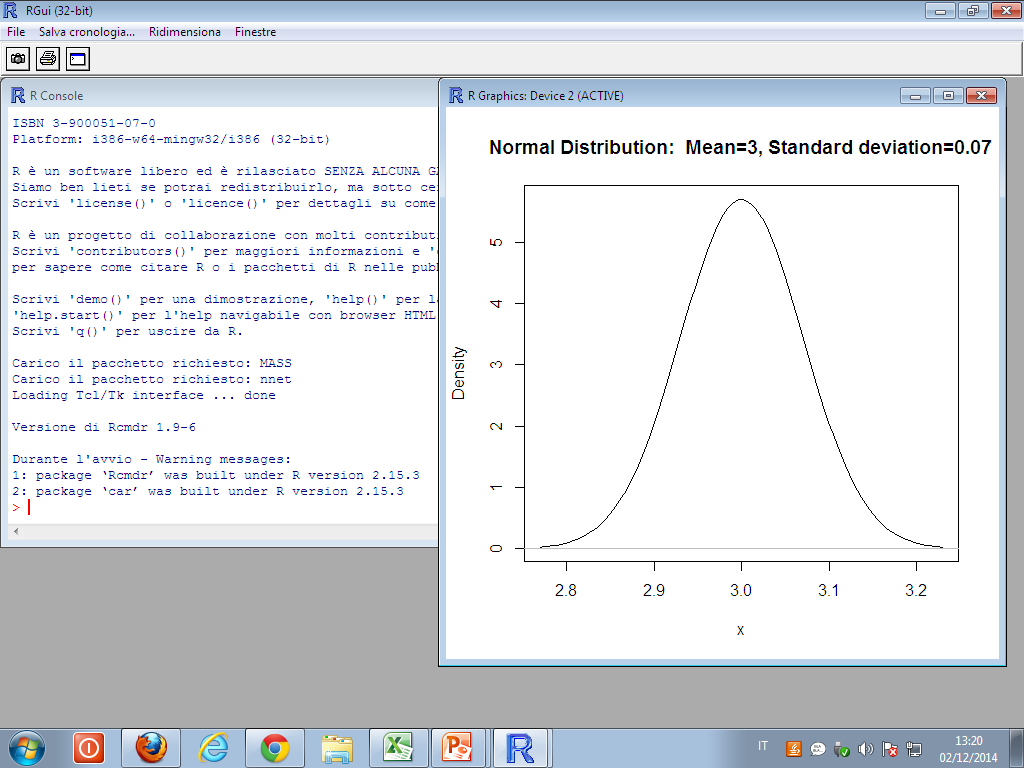 Se ipotesi bidirezionale H0: Alfa = 0,05	Zc = 1,96Alfa = 0,01	Zc = 2,58Alfa = 0,001	Zc = 3,29Es 8.21Se bidirezionaleH0: media = 3,5HA: media ≠ 3,5Se monodirezionale (RISPOSTA  CORRETTA)H0: media ≤ 3,5 (affermazione della casa farmaceutica)HA: media > 3,5ERRORE DI PRIMO TIPO: rifiuto H0 quando è veraNel caso specifico, non permetto alla casa farmaceutica di fare pubblicità anche se avevano ragioneERRORE DI SECONDO TIPO: accetto H0 quando è falsaPermetto alla casa farmaceutica di fare pubblicità anche se avevano tortoAppunti 4 dicembre (mancano)Appunti 9 dicembreCome fare per Tabella Pivot in Excel per statistiche descrittive e grafici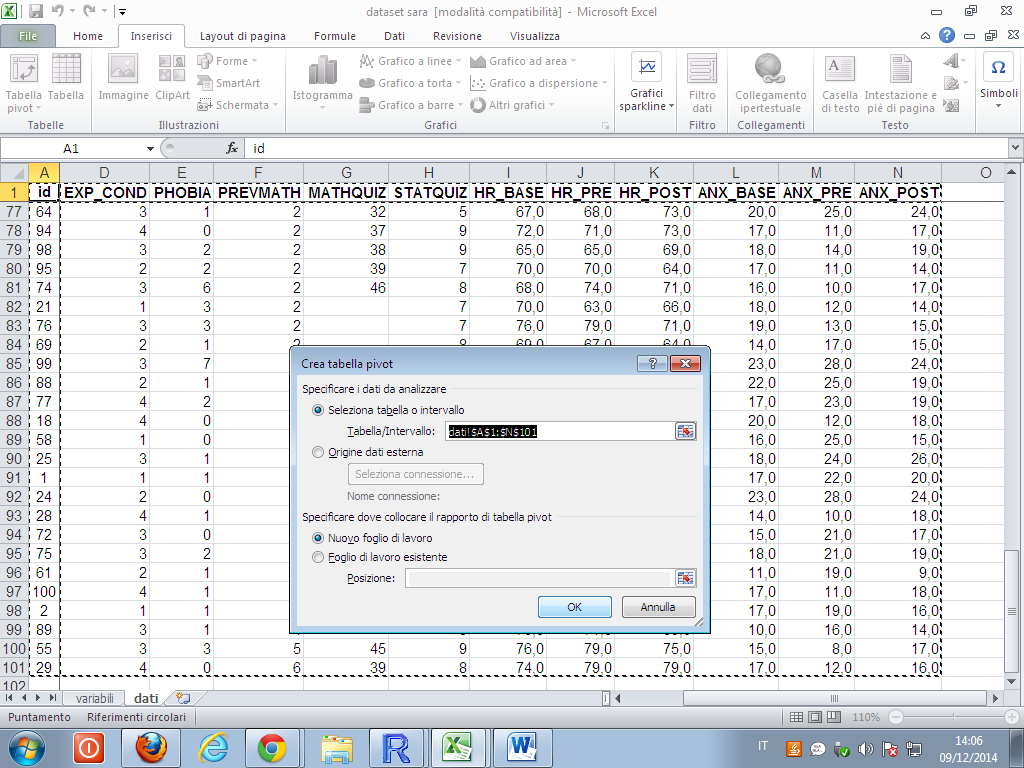 Carico il dataset Sara con il programma RCome prima operazione converto le variabili numeriche in fattori,e in particolare:GENDER: 1=M; 2=FUGMAJOR: 1=PSI; 2=MED; 3=BIO; 4=SOC; 5=ECOEXP_COND: lasciare i numeri come nomi dei livelli (1, 2, 3, 4)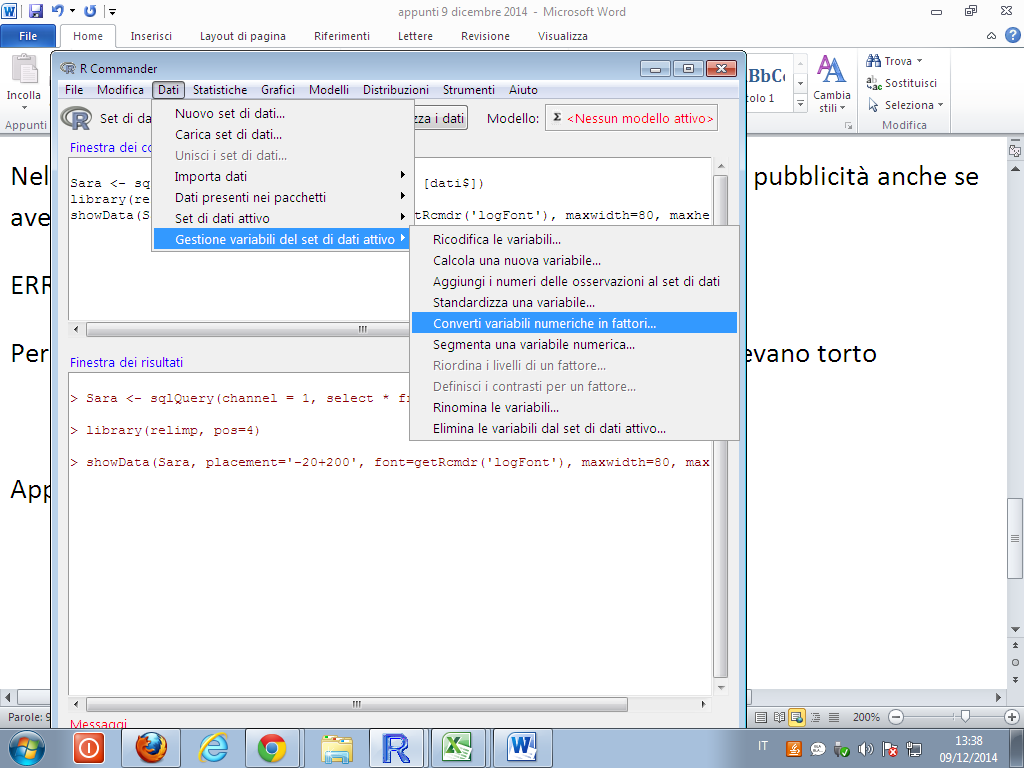 Come salvare il dataset in R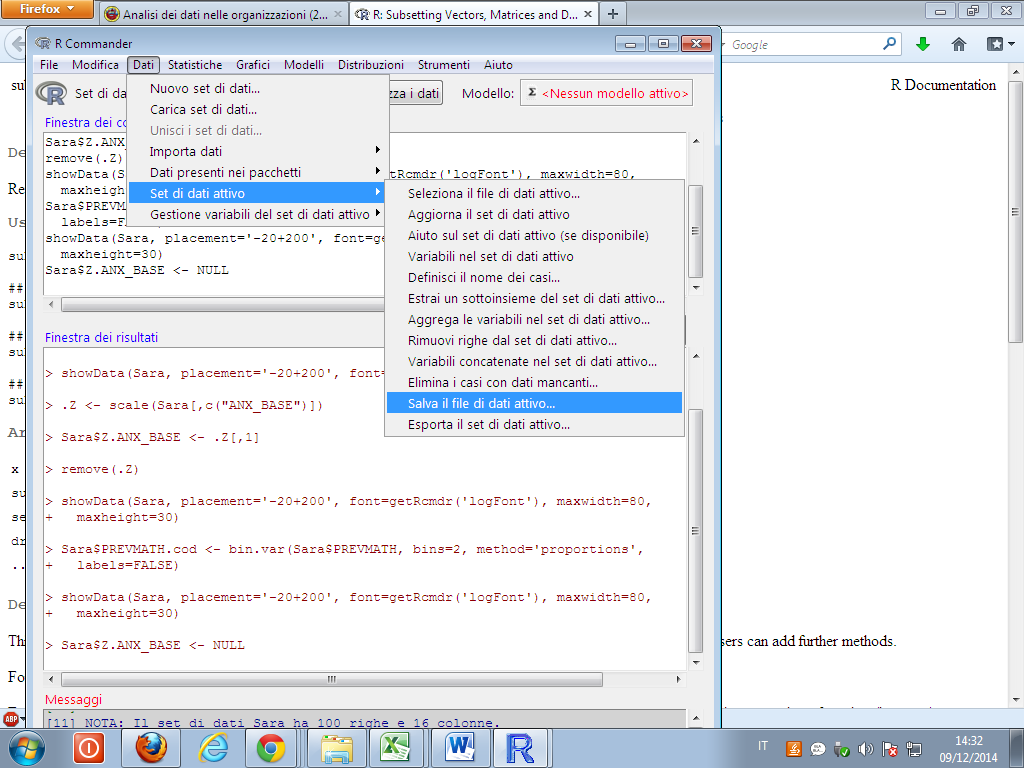 Creare classi da una variabile numerica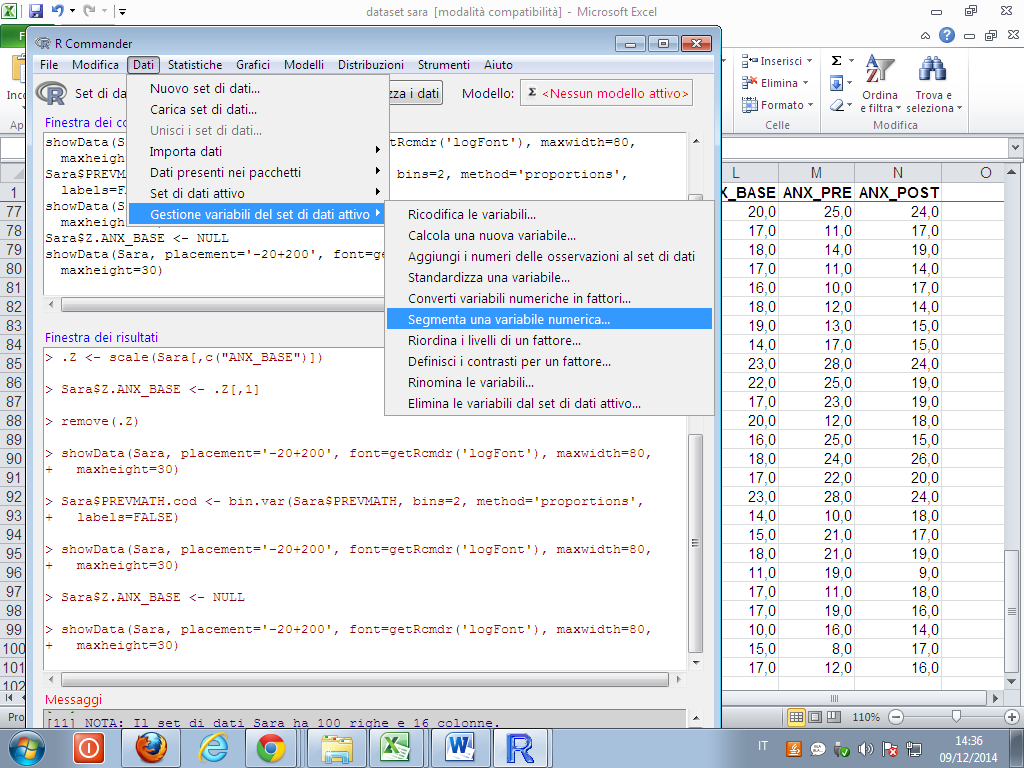 data:  HR_BASE by GENDER F = 0.7823, num df = 56, denom df = 42, p-value = 0.3877alternative hypothesis: true ratio of variances is not equal to 1 95 percent confidence interval: 0.4360369 1.3706827 sample estimates:ratio of variances          0.7822881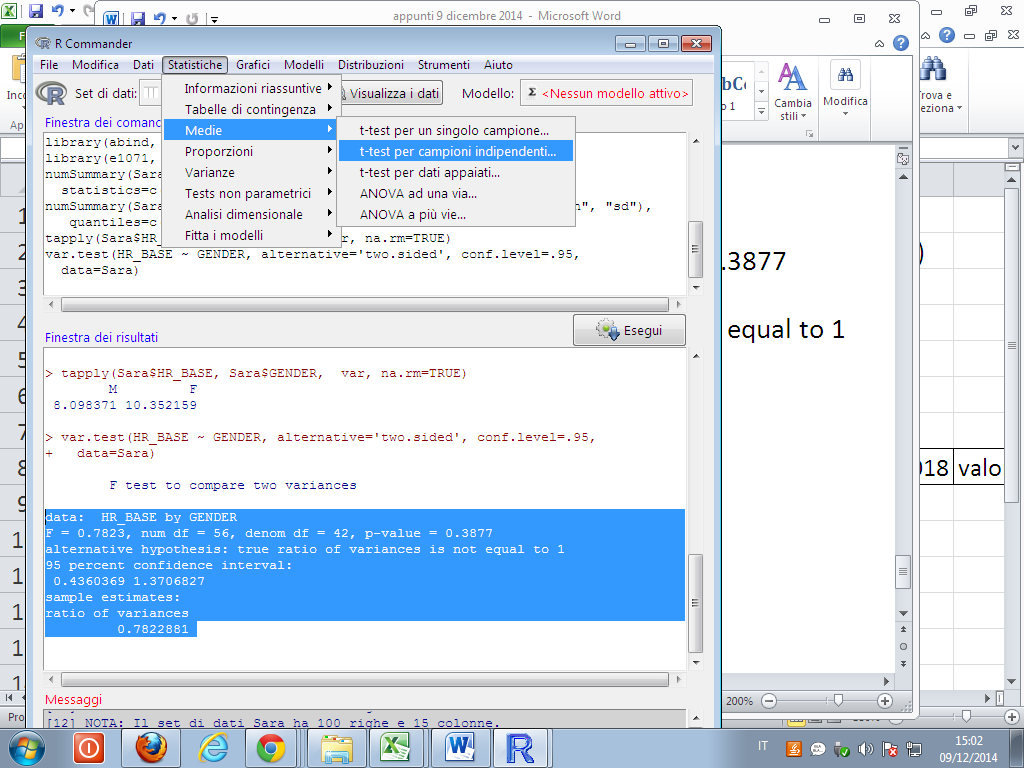 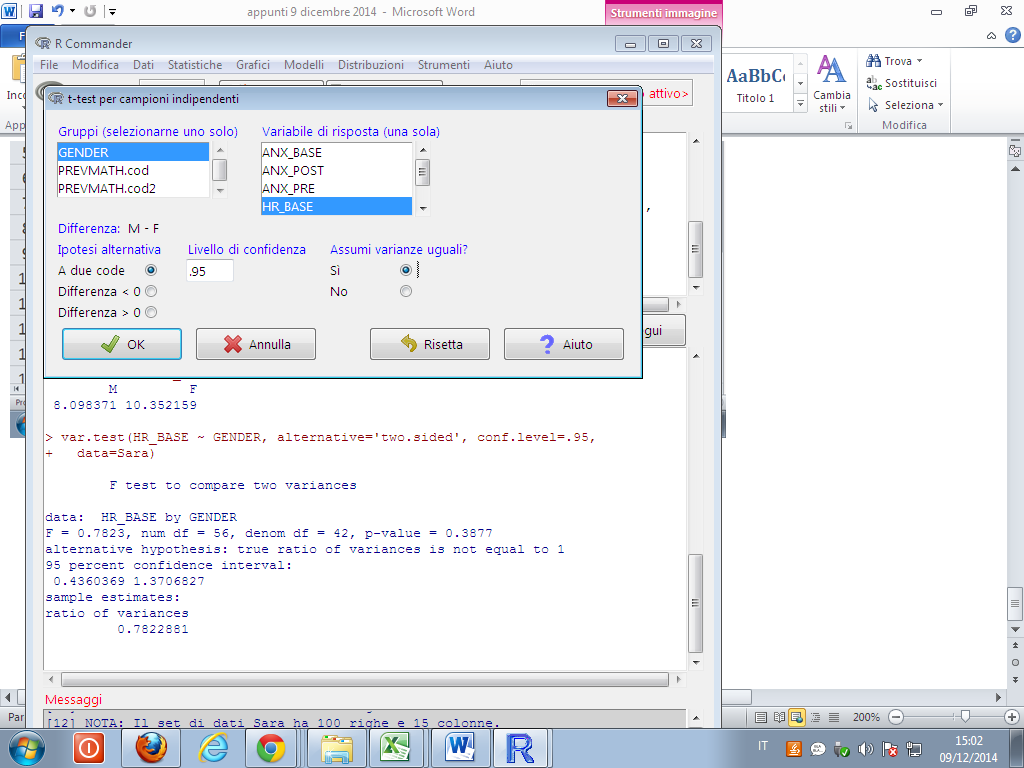 > t.test(HR_BASE~GENDER, alternative='two.sided', conf.level=.95, +   var.equal=TRUE, data=Sara)	Two Sample t-testdata:  HR_BASE by GENDER t = 3.8651, df = 98, p-value = 0.0001997 (cfr. p.108)alternative hypothesis: true difference in means is not equal to 0 95 percent confidence interval: 1.143659 3.557279 sample estimates:mean in group M mean in group F        73.28070        70.93023> t.test(STATQUIZ~PREVMATH.cod, alternative='less', conf.level=.95, +   var.equal=TRUE, data=Sara)	Two Sample t-testdata:  STATQUIZ by PREVMATH.cod t = -3.3782, df = 98, p-value = 0.0005239alternative hypothesis: true difference in means is less than 0 95 percent confidence interval:       -Inf -0.5953797 sample estimates:mean in group 1 mean in group 2        6.485294        7.656250